_________####___####________________
_______############## ##__________
_____######### ###########_______
____#########_#_##########_______
_######_#_#_#_#_#_#_#_#### ### ___
#######_#_#_#_#_#_#_#_ #_#_#####_
__#######______#_#_###########___
_____###_____#_____########________
_ _____#_____#____#### #####________
_____#_____#_____####________________
____#______#___#_#____________________
____#______#_____#____________________
____#_____#_ ____##___________________
____#_________#_##____________________
_____#______#_#_#_____________________
______#__# _#_#_#_____________________
_________###__________________________   Mojo seminarsko nalogo bi uvrstila med temi:o potrebnosti skrbi za lastno telo, kako se lahko človek znebi svojih slabih lastnosti.1.    Veroukarjem,ki smo vsa leta osnovne šole pridno obiskovali verouk in sv.maše je gospod duhovnik Slavko Hrast podaril knjigo z naslovom:Veruješ?Ne,ampak… kot popotnico za življenje.Med branjem knjige sem naletela na mnogo res ZELO dobrih odlomkov,zato sem se odločila da bom pripravila seminarsko nalogo za vero in kulturo ravno z pomočjo te knjige.Predstavila vam bom članek z naslovom Majdina podoba-Saj je prava lutka iz izložbe.Knjiga mi je še posebej všeč,saj je na koncu vsakega poglavja nekakšna tabela,v kateri so komentarji Važiča,Bejbe in Face na prejšnje poglavje.Ti komentarji me spominjajo na resnične ljudi,na njihove različne poglede na svet in različne komentarje na določene dogodke,ki se zgodijo.2.    Majdina podoba-Saj je prava lutka iz izložbe-obnova:
Majda je bila zelo lepo dekle.Njena mati jo je zelo hvalila.Bila je njena zelo VELIKA oboževalka!Majda je»mešala štrene« marsikateremu fantu.Ko je nekega večera prišla domov je odvihrala v svojo sobo, ter se pogledala v ogledalo.Spomnila se je na popoldne….ko se je z prijateljicami sprehajala po ulicah in uživala v slavi ko je nenadoma srečala sošolki Ano ter Katjo.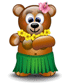 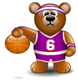 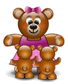 Podili sta se po ulicah z »vaško mularijo.«Uživali sta v svobodi in brezskrbnosti.Nič ju ni morilo vprašanje kako izgledata,ali ju fantje opazujejo z velikimi očmi!Ko je Majda premišljevala o Ani ter Katji se je začela zavedati,da v resnici ni zadovoljna s svojim življenjem.Odlomek se je zaključil z njenimi besedami: »Seveda sem cool,toda za koga,za kaj?Tako si želim,da ne bi bila samo ena od lutk v izložbah,da ne bi več norela z bando tipov.«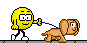 3.   Avtor gleda na človeka,kot celoto.Zanima ga notranjost in zunanjost,kar mi je zelo všeč.Avtor nam skuša povedati, da ni vse zlato kar se sveti.Če je nekdo zelo lep oziroma pameten to še ne pomeni,da zna ceniti vrednote.Avtorju se difinitivno zdi da je človeška notranjost pomembnejša od njegove zunanjosti, zato je v tem odlomku dal tako velik poudarek na Ano ter Katjo.Vsak človek si zasluži še eno priložnost, če se v srcu resnično pokesa.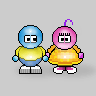 4.      Moje mnenje o tem poglavju bi začela z citatom neke misli,neznanega avtorja,ki sem jo našla na internetu,saj menim da sodi sem: »Mislim,da se dandanes veliko govori o vrednotah in smislu življenja.Mislim da je življenje že samo po sebi smiselno sicer ga ne bi bilo in na nas je da ga živimo mirno,pošteno,srčno,odprto.«Odlomek mi je zelo všeč.Malo me moti le to, da je Majda teko zelo samozavestna.Vsi jo hvalijo in menim,da ji je to stopilo v glavo.Ima se za zelo brezhibno osebo.Mislim, da je popolnoma normalno in pravilno to,da se človek ceni in misli o sebi čimbolj pozitivne stvari,vendar mora biti ta samozavest v mejah »normale«.Majdo mama zelo hvali,družba tudi,sama se ima za najlepšo celo med njenimi prijateljicami…Vsekakor je to,da starši spodbujajo otroke ter jih hvalijo popolnoma normalno in pravilno vendar menim,da ne smejo pretiravati saj kdor visoko leta nizko pade(vsaj ponavadi).Kaj bo z Majdo,ko ne bo več imela matere,ki bi jo spodbujala,ter povzdigovala v zvezde?!?Kako se bo počutila če se nekega dne pojavi dekle,ki bo lepše in popularnejše od nje in jo spravi na stranski tir?!?Bo to za Majdo zelo huda situacija?Bo zaradi tega izgubila tla pod nogami?Bojim se da bo,saj bi se z tem,da bi se pojavila še ena »boljša Majda«končala njena »kariera«biti na prvem mestu,biti najboljša.Zelo všeč mi je konec odlomka,saj se Majda spoznala svojo napako ter se odloči,da jo bo popravila.Moja babica bi rekla: »Lepota mine a dobrota ostane«Mislim,da je to popolnoma res! 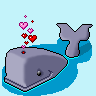 5.Današnja družba,mediji in vse reklame nas spodbujajo,da smo vsi Majde.Veliko ljudi je z svojo zunanjostjo nezadovoljno….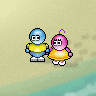 Pridejo pa trenutki v življenju,ko spoznaš da je pri človeku pomembna samo duhovna plat,takrat se zaveš,da je hrepenenje k zunanjemu videzu puhlo-prazno in nepomembno.Takrat spoznaš,da prave prijatelje srečaš,ko jih ne ocenjuješ ter ceniš po zunanjosti.Tako lahko svojo mladost živiš v večji polnosti in svobodneje.Knjiga:Veruješ?Ne,ampak…Avtor:Tonino LasconiZaložba:ognjišče-5.izdajaLeto izdaje:2oo4Strani odlomka:15-19